– Revised edition –07/04/2017Marriages and divorces, 2016In this statistical release, the Statistical Office of the Republic of Serbia presents the main data on marriages in 2016, according to: age of groom and bride, order of marriage, previous marital status, economic activity, educational attainment and national affiliation, as well as main data on divorces in 2016, by age of husband and wife, order of marriage, previous marital status, duration of marriage, number of dependent children and to whom children are given after divorce.  For a more complete consideration of these phenomena, tables contain the basic indicators for the period  2011-2016. All relevant indicators are calculated on the basis of estimated mid-year population.   Statistics of marriages encompasses marriages signed according to valid legal acts on marriages, noted in the registry of marriage certificates, while statistics of divorces includes marriages legally divorced, annulled or declared void.Starting from 1998 the Statistical Office of the Republic of Serbia has not at disposal and may not provide available certain data relative to AP Kosovo and Metohija and therefore these data are not included in the coverage for the Republic of Serbia (total).1. Basic indicators on marriages in period 2011-20161. Basic indicators on marriages in period 2011-2016 (continued)2. Marriages by age of groom and bride, 20163. Marriages by previous marital status of groom and bride, 20164. Marriages by order of marriage of groom and bride, 20165. Marriages by national affiliation, educational attainment and economic activity of groom and bride, 20161)  Marriages by selected economic activity of groom and bride. 6. Basic indicators on divorces in period 2011-20167. Divorces by age of husband and wife, 20168. Divorces by previous marital status of husband and wife, 2016* Corrected data 8. Divorces by previous marital status of husband and wife, 2016 (continued)  * Corrected data9. Divorces by order of marriage of husband and wife, 201610. Divorces by duration of marriage, number of dependent children and person to whom children are given, 20161)  Independent children are also included. 11. Basic indicators on marriages and divorces, 201611. Basic indicators on marriages and divorces, 2016  (continued)11. Basic indicators on marriages and divorces, 2016  (continued)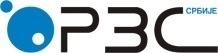 Statistical Office of the ISSN 0353-9555STATISTICAL RELEASESTATISTICAL RELEASESN50Number 173 - Year LXVII, 30/06/2017Number 173 - Year LXVII, 30/06/2017Population statisticsPopulation statisticsSERB173 SN50 300617201120122013201420152016Marriages – total358083463936209364293694935921Marriages per 1000 inhabitants4.94.85.15.15.25.1Mean age at the moment of marriageGroom 33.033.033.233.533.734.0Bride29.529.629.730.130.330.6First marriages - total300142889330049301633024829048Mean age at first marriageGroom 30.530.430.630.931.031.2Bride27.427.527.527.928.028.2SRBIJA – SEVERSRBIJA – SEVERSRBIJA – SEVERSRBIJA – SEVERSRBIJA – SEVERSRBIJA – SEVERMarriages – all192021857419207192301939018995Marriages per 1000 inhabitants5.35.25.45.45.45.3Mean age at the moment of marriage  Groom 33.533.633.834.134.234.6Bride30.230.430.530.831.031.3First marriages – all160781546415859158241579615328Mean age at first marriage Groom  31.031.031.231.431.531.8Bride28.228.328.328.628.729.0Beogradski regionBeogradski regionBeogradski regionBeogradski regionBeogradski regionBeogradski regionMarriages – all946390739408940893249030Marriages per 1000 inhabitants5.75.55.65.65.65.4Mean age at the moment of marriage  Groom 33.833.934.234.534.634.9Bride30.730.931.031.331.531.7First marriages – all811077217912793477277490Mean age at first marriage Groom  31.631.531.832.132.132.4Bride29.029.029.129.429.529.8Region VojvodineRegion VojvodineRegion VojvodineRegion VojvodineRegion VojvodineRegion VojvodineMarriages – all9739950197999822100669965Marriages per 1000 inhabitants5.04.95.15.25.35.3Mean age at the moment of marriage  Groom 33.233.333.533.833.834.3Bride29.829.930.030.430.530.9First marriages – all796877437947789080697838Mean age at first marriage Groom  30.430.630.730.830.931.2Bride27.327.527.627.827.928.2SRBIJA – JUGSRBIJA – JUGSRBIJA – JUGSRBIJA – JUGSRBIJA – JUGSRBIJA – JUGMarriages – all166061606517002171991755916926Marriages per 1000 inhabitants4.64.44.74.85.04.8Mean age at the moment of marriage  Groom 32.432.432.532.733.133.3Bride28.628.728.829.229.529.8First marriages – all139361342914190143391445213720Mean age at first marriage Groom  29.929.829.930.230.530.5Bride26.626.526.727.127.327.3201120122013201420152016Region Šumadije i Zapadne SrbijeRegion Šumadije i Zapadne SrbijeRegion Šumadije i Zapadne SrbijeRegion Šumadije i Zapadne SrbijeRegion Šumadije i Zapadne SrbijeRegion Šumadije i Zapadne SrbijeMarriages – all9396904196799601100319699Marriages per 1000 inhabitants4.64.54.84.85.15.0Mean age at the moment of marriage  Groom 32.332.132.432.632.933.0Bride28.528.328.629.029.429.5First marriages – all805077288183810282928001Mean age at first marriage Groom  30.129.830.130.330.530.5Bride26.726.526.727.027.327.3Region Južne i Istočne SrbijeRegion Južne i Istočne SrbijeRegion Južne i Istočne SrbijeRegion Južne i Istočne SrbijeRegion Južne i Istočne SrbijeRegion Južne i Istočne SrbijeMarriages – all721070247323759875287227Marriages per 1000 inhabitants4.54.44.64.84.94.7Mean age at the moment of marriage  Groom 32.532.732.733.433.333.6Bride28.829.129.130.030.230.2First marriages – all588657016007623761605719Mean age at first marriage Groom  29.729.729.830.230.630.5Bride26.426.626.727.227.427.3Region Kosovo i MetohijaRegion Kosovo i MetohijaRegion Kosovo i MetohijaRegion Kosovo i MetohijaRegion Kosovo i MetohijaRegion Kosovo i MetohijaMarriages – all..................TotalSrbija – severSrbija – severSrbija – severSrbija – jugSrbija – jugSrbija – jugSrbija – jugTotalAllBeogradski region Region Vojvodine AllRegion Šumadije i Zapadne SrbijeRegion Južne i Istočne SrbijeRegion Kosovo i Metohija  Marriages - total3592118995903099651692696997227…Age of groom16–19 2179626701216457…20–24 3625142551790822001250950…25–29 10780530523622943547532282247…30–349960574429122832421624511765…35–39 485228591538132119931137856…40–44 22741278630648996561435…45–49 1314712333379602308294…50–54874470213257404225179…55–59 670360149211310160150…60-–64 534311149162223123100…65 and over734409184225325169156…Unknown8726179612338…Age of bride16–19 1454490145345964600364…20–24 7939338512372148455426031951…25–29 11779645631523304532331332190…30–347120440624431963271415531161…35–39312418509698811274730544…40–441618866426440752413339…45–49975516208308459225234…50–54 801431187244370187183…55–594392531121411868799…60–6428015062881306862…65 and over2421456184975443…Unknown1504728191034657…Previous marital status of bridePrevious marital status of groomPrevious marital status of groomPrevious marital status of groomPrevious marital status of groomPrevious marital status of brideTotalSingleWidowerDivorcedTotal35921310074404474  Single3102429048941882  Widow443128119196  Divorced445418312272396SRBIJA – SEVERSRBIJA – SEVERSRBIJA – SEVERSRBIJA – SEVERAll18995164492442302  Single1639115328531010  Widow2567572109  Divorced234810461191183Beogradski region Beogradski region Beogradski region Beogradski region All90307915801035  Single8025749026509  Widow81251739  Divorced92440037487Region VojvodineRegion VojvodineRegion VojvodineRegion VojvodineAll996585341641267  Single8366783827501  Widow175505570  Divorced142464682696SRBIJA – JUGSRBIJA – JUGSRBIJA – JUGSRBIJA – JUGAll16926145581962172  Single146331372041872  Widow187534787  Divorced21067851081213Region Šumadije i Zapadne SrbijeRegion Šumadije i Zapadne SrbijeRegion Šumadije i Zapadne SrbijeRegion Šumadije i Zapadne SrbijeAll96998428981173  Single8508800119488  Widow96312639  Divorced109539653646Region Južne i Istočne SrbijeRegion Južne i Istočne SrbijeRegion Južne i Istočne SrbijeRegion Južne i Istočne SrbijeAll7227613098999  Single6125571922384  Widow91222148  Divorced101138955567Region Kosovo i Metohija  Region Kosovo i Metohija  Region Kosovo i Metohija  Region Kosovo i Metohija   All............Marriage order of brideMarriage order of groomMarriage order of groomMarriage order of groomMarriage order of groomMarriage order of brideTotalFirstSecondThird and moreTotal35921310074294620  First31024290481782194  Second436817672321280  Third and more529192191146SRBIJA – SEVERSRBIJA – SEVERSRBIJA – SEVERSRBIJA – SEVERAll18995164492222324  First163911532896994  Second232010131152155  Third and more28410810175Beogradski regionBeogradski regionBeogradski regionBeogradski regionAll90307915981134  First8025749048748  Second89637946156  Third and more109463330Region VojvodineRegion VojvodineRegion VojvodineRegion VojvodineAll996585341241190  First8366783848246  Second142463469199  Third and more175626845SRBIJA – JUGSRBIJA – JUGSRBIJA – JUGSRBIJA – JUGAll16926145582072296  First1463313720813100  Second20487541169125  Third and more245849071Region Šumadije i Zapadne SrbijeRegion Šumadije i Zapadne SrbijeRegion Šumadije i Zapadne SrbijeRegion Šumadije i Zapadne SrbijeAll969984281107164  First8508800144166  Second106638162164  Third and more125464534Region Južne i Istočne SrbijeRegion Južne i Istočne SrbijeRegion Južne i Istočne SrbijeRegion Južne i Istočne SrbijeAll72276130965132  First6125571937234  Second98237354861  Third and more120384537Region Kosovo i MetohijaRegion Kosovo i MetohijaRegion Kosovo i MetohijaRegion Kosovo i Metohija All............TotalSrbija – severSrbija – severSrbija – severSrbija – severSrbija – jugSrbija – jugSrbija – jugSrbija – jugTotalAllBeogradski region Region Vojvodine Region Vojvodine AllRegion Šumadije i Zapadne SrbijeRegion Južne i Istočne SrbijeRegion Kosovo i Metohija  Marriages – total35921189959030903099651692696997227…NationalityThe same nationality of bride and groom31369158348172817276621553589056630…Different nationalities of bride and groom4552316185885823031391794597…Educational attainmentThe same educational attainment of bride and groom23992123375943594363941165568044851…Groom’s educational attainment is higher than bride’s 49282663122712271436226512021063…Groom’s educational attainment is lower than bride’s70013995186018602135300616931313…Economic activity1)Groom and bride – economically active persons performing occupations 1664410553539753975156609136382453…Occupations of groom and bride belong to the same group6273402822382238179022451294951…Groom and bride – dependants44717075759527719483…Groom – economically active person performing an occupation, bride – dependant303613344524528821702948754…Groom – dependant, bride – economically active person performing an occupation 16582424240833845…in %in %in %in %in %in %in %in %in %Marriages, total100.0100.0100.0100.0100.0100.0100.0100.0…NationalityThe same nationality of bride and groom87.383.490.590.576.991.891.891.7…Different nationalities of bride and groom12.716.69.59.523.18.28.28.3…Educational attainmentThe same educational attainment of bride and groom66.865.065.865.864.268.870.167.1…Groom’s educational attainment is higher than bride’s 13.714.013.613.614.413.412.414.7…Groom’s educational attainment is lower than bride’s19.521.020.620.621.417.817.518.2…Economic activity1)Groom and bride – economically active persons performing occupations 46.355.659.859.851.736.037.533.9…Occupations of groom and bride belong to the same group17.521.224.824.818.013.313.313.2…Groom and bride – dependants1.20.90.80.81.01.62.01.1…Groom – economically active person performing an occupation, bride – dependant8.57.05.05.08.910.19.810.4…Groom – dependant, bride – economically active person performing an occupation 0.50.40.50.50.40.50.40.6…201120122013201420152016REPUBLIKA SRBIJAREPUBLIKA SRBIJAREPUBLIKA SRBIJAREPUBLIKA SRBIJAREPUBLIKA SRBIJAREPUBLIKA SRBIJADivorces - total825173728170761493819046Divorces per 1000 inhabitants1.11.01.11.11.31.3Divorces per 1000 marriages230.4212.8225.6209.0253.9251.8Mean age at the moment of divorce Husband42.542.642.743.143.543.5Wife38.939.039.039.339.840.0SRBIJA – SEVERSRBIJA – SEVERSRBIJA – SEVERSRBIJA – SEVERSRBIJA – SEVERSRBIJA – SEVERDivorces - all489541304655373056625511Divorces per 1000 inhabitants1.41.21.31.01.61.5Divorces per 1000 marriages254.9222.4242.4194.0292.0290.1Mean age at the moment of divorce Husband42.842.842.843.443.843.8Wife39.339.339.139.740.240.5Beogradski regionBeogradski regionBeogradski regionBeogradski regionBeogradski regionBeogradski regionDivorces - all243617521350106125992401Divorces per 1000 inhabitants1.51.10.80.61.51.4Divorces per 1000 marriages257.4193.1143.5112.8278.7265.9Mean age at the moment of divorce Husband43.042.842.943.144.044.1Wife39.639.539.340.040.640.1Region VojvodineRegion VojvodineRegion VojvodineRegion VojvodineRegion VojvodineRegion VojvodineDivorces - all245923783305266930633110Divorces per 1000 inhabitants1.31.21.71.41.61.7Divorces per 1000 marriages252.5250.3337.3271.7304.3312.1Mean age at the moment of divorce Husband42.642.742.843.543.643.6Wife39.039.239.039.639.940.0SRBIJA – JUGSRBIJA – JUGSRBIJA – JUGSRBIJA – JUGSRBIJA – JUGSRBIJA – JUGDivorces - all335632423515388437193535Divorces per 1000 inhabitants0.90.91.01.11.11.0Divorces per 1000 marriages202.1201.8206.7225.8211.8208.9Mean age at the moment of divorce Husband42.042.442.642.843.043.0Wife38.338.738.838.939.239.3Region Šumadije i Zapadne SrbijeRegion Šumadije i Zapadne SrbijeRegion Šumadije i Zapadne SrbijeRegion Šumadije i Zapadne SrbijeRegion Šumadije i Zapadne SrbijeRegion Šumadije i Zapadne SrbijeDivorces - all181716901747193718061790Divorces per 1000 inhabitants0.90.80.91.00.90.9Divorces per 1000 marriages193.4186.9180.5201.7180.0184.6Mean age at the moment of divorce Husband41.442.142.042.342.742.6Wife37.538.338.438.438.838.8Region Južne i Istočne SrbijeRegion Južne i Istočne SrbijeRegion Južne i Istočne SrbijeRegion Južne i Istočne SrbijeRegion Južne i Istočne SrbijeRegion Južne i Istočne SrbijeDivorces - all153915521768194719131745Divorces per 1000 inhabitants1.01.01.11.21.21.1Divorces per 1000 marriages213.5221.0241.4256.3254.1241.5Mean age at the moment of divorce Husband42.742.843.243.343.343.4Wife39.139.139.339.539.639.8Region Kosovo i MetohijaRegion Kosovo i MetohijaRegion Kosovo i MetohijaRegion Kosovo i MetohijaRegion Kosovo i MetohijaRegion Kosovo i MetohijaDivorces - all............……TotalSrbija – severSrbija – severSrbija – severSrbija – jugSrbija – jugSrbija – jugSrbija – jugTotalAllBeogradski region Region Vojvodine AllRegion Šumadije i Zapadne SrbijeRegion Južne i Istočne SrbijeRegion Kosovo i Metohija  Divorces - total9046551124013110353517901745…Age of husband16–19 52113-3…20–24 2031112982924745…25–29 675383125258292144148…30–34 1294759339420535307228…35–39 1537973439534564298266…40–44 1641975455520666329337…45–49 1298798355443500235265…50–54 989630270360359176183…55–59 639397173224242116126…60–64  3862521211311347262…65 and over 354216831331386078…Unknown25151141064…Age of wife16–19 27133101477…20–24 47524562183230118112…25–29 1083592210382491263228…30–34 16151006462544609309300…35–3916521009459550643355288…40–441513966459507547268279…45–491069654275379415196219…50–54   715455232223260117143…55–59   4212881061821336865…60–642521537578994455…65 and over 1751064165692940…Unknown492417725169…Previous marital status of wifePrevious marital status of husbandPrevious marital status of husbandPrevious marital status of husbandPrevious marital status of husbandPrevious marital status of wifeTotal*SingleWidowerDivorcedTotal9046801962965Single8086762610450Widow79212830Divorced88137224485SRBIJA – SEVERSRBIJA – SEVERSRBIJA – SEVERSRBIJA – SEVERAll5511484839624Single489545736316Widow51151917Divorced56526014291Beogradski regionBeogradski regionBeogradski regionBeogradski regionAll240121298264Single219520413151Widow14635Divorced192822108Region VojvodineRegion VojvodineRegion VojvodineRegion VojvodineAll3110271931360Single270025323165Widow3791612Divorced37317812183Previous marital status of wifePrevious marital status of husbandPrevious marital status of husbandPrevious marital status of husbandPrevious marital status of husbandPrevious marital status of wifeTotal*SingleWidowerDivorcedSRBIJA – JUGSRBIJA – JUGSRBIJA – JUGSRBIJA – JUGAll3535317123341Single319130534134Widow286913Divorced31611210194Region Šumadije i Zapadne SrbijeRegion Šumadije i Zapadne SrbijeRegion Šumadije i Zapadne SrbijeRegion Šumadije i Zapadne SrbijeAll1790164610134Single16631605157Widow14257Divorced11339470Region Južne i Istočne SrbijeRegion Južne i Istočne SrbijeRegion Južne i Istočne SrbijeRegion Južne i Istočne SrbijeAll1745152513207Single15281448377Widow14446Divorced203736124Region Kosovo i Metohija  Region Kosovo i Metohija  Region Kosovo i Metohija  Region Kosovo i Metohija  All…………Marriage order of wifeMarriage order of husbandMarriage order of husbandMarriage order of husbandMarriage order of husbandMarriage order of wifeTotalFirstSecondThird and moreTotal90468019877150First8086762640555Second84135741965Third and more119365330SRBIJA – SEVERSRBIJA – SEVERSRBIJA – SEVERSRBIJA – SEVERAll5511484857984First4895457328834Second54825425935Third and more68213215Beogradski regionBeogradski regionBeogradski regionBeogradski regionAll2401212924032First2195204113717Second18583939Third and more215106Region VojvodineRegion VojvodineRegion VojvodineRegion VojvodineAll3110271933952First2700253215117Second36317116626Third and more4716229SRBIJA – JUGSRBIJA – JUGSRBIJA – JUGSRBIJA – JUGAll3535317129866First3191305311721Second29310316030Third and more51152115Region Šumadije i Zapadne SrbijeRegion Šumadije i Zapadne SrbijeRegion Šumadije i Zapadne SrbijeRegion Šumadije i Zapadne SrbijeAll1790164611430First16631605499Second109336115Third and more18846Region Južne i Istočne SrbijeRegion Južne i Istočne SrbijeRegion Južne i Istočne SrbijeRegion Južne i Istočne SrbijeAll1745152518436First152814486812Second184709915Third and more337179Region Kosovo i Metohija  Region Kosovo i Metohija  Region Kosovo i Metohija  Region Kosovo i Metohija  All…………TotalSrbija – severSrbija – severSrbija – severSrbija – jugSrbija – jugSrbija – jugSrbija – jugTotalAllBeogradski region Region Vojvodine AllRegion Šumadije i Zapadne SrbijeRegion Južne i Istočne SrbijeRegion Kosovo i Metohija  Divorces - total9046551124013110353517901745…Duration of marriageUnder 1 year390219841351718091...1-4 20501194530664856434422...5-9 18021098523575704372332...10-14 1416873381492543265278...15-19 1104690305385414224190...20-24 943601246355342172170...25 years and over1341836332504505243262...Average duration of marriage before divorce (years) 13.313.613.213.912.912.813.0...Number of dependent childrenNo children1)40452420106713531625803822...One25371604688916933476457...Two19921218548670774397377...Three381217881291648876...Four7439831352510...Five 118-8312...     Six33-3---...     Seven and more322-1-1...To whom children are givenNo children1)40452420106713531625803822...Husband67930095205379189190...Wife36242315100113141309678631...Husband and wife64445222522719210983...Other persons41-1312...Institution4211211...Other462112925916...in  %in  %in  %in  %in  %in  %in  %in  %Duration of marriage100.0100.0100.0100.0100.0100.0100.0Under 1 year4.34.03.54.34.84.55.2...1-4 22.721.722.121.424.224.224.2...5-9 19.919.921.818.519.920.819.0...10-14 15.715.815.915.815.414.815.9...15-19 12.212.512.712.411.712.510.9...20-24 10.410.910.211.49.79.69.8...25 years and over14.815.213.816.214.313.615.0...Number of dependent children100.0100.0100.0100.0100.0100.0100.0No children1)44.743.944.443.546.044.847.1...One28.129.128.729.526.426.626.2...Two22.022.122.821.521.922.221.6...Three4.24.03.74.14.64.94.3...Four0.90.70.31.01.01.40.6...Five 0.10.1-0.30.10.10.1...     Six0.00.1-0.1---...     Seven and more0.00.00.1-0.0-0.1...To whom children are given100.0100.0100.0100.0100.0100.0100.0No children1)44.743.944.443.546.044.847.1...Husband7.55.54.06.610.710.510.9...Wife40.142.041.742.337.037.936.2...Husband and wife7.18.29.47.35.46.14.8...Other persons0.00.0-0.00.10.10.1...Institution0.00.00.00.00.10.10.0...Other0.60.40.50.30.70.50.9...RegionAreaCity – municipalityMarriagesMarriagesDivorcesDivorcesDivorcesRegionAreaCity – municipalityTotalper 1000 inhabitantsTotalper 1000 inhabitantsper 1000 marriagesREPUBLIC OF SERBIA359215.190461.3251.8SRBIJA – SEVER 189955.355111.5290.1Beogradski region90305.424011.4265.9Beogradska oblast (Grad Beograd)90305.424011.4265.9Barajevo1355.0130.596.3Voždovac8775.22751.6313.6Vračar3496.11031.8295.1Grocka4234.9831.0196.2Zvezdara8095.03021.9373.3Zemun9155.31901.1207.7Lazarevac3415.9901.6263.9Mladenovac2564.9671.3261.7Novi Beograd11505.43661.7318.3Obrenovac3935.4150.238.2Palilula10345.72561.4247.6Rakovica5044.61661.5329.4Savski venac3188.7832.3261.0Sopot773.8120.6155.8Stari grad2996.4801.7267.6Surčin2585.6320.7124.0Čukarica8925.02681.5300.4Region Vojvodine99655.331101.7312.1Zapadnobačka oblast 8444.83451.9408.8Sombor4225.21642.0388.6Apatin1365.0572.1419.1Kula1473.6691.7469.4Odžaci1394.9552.0395.7Južnobanatska oblast13704.85181.8378.1Pančevo6075.02642.2434.9Alibunar824.3221.2268.3Bela Crkva714.3241.5338.0Vršac2404.8881.8366.7Kovačica1225.0441.8360.7Kovin1625.0471.5290.1Opovo393.9131.3333.3Plandište474.4161.5340.4Južnobačka oblast34955.79031.5258.4Grad Novi Sad 20845.95361.5257.2Novi Sad  18995.94911.5258.6Petrovaradin1855.4451.3243.2Bač695.1221.6318.8Bačka Palanka2795.2981.8351.3Bački Petrovac564.3141.1250.0Beočin664.3140.9212.1Bečej2206.1812.3368.2Vrbas2275.6531.3233.5Žabalј1385.4311.2224.6Srbobran835.370.484.3Sremski Karlovci364.230.483.3Temerin1545.5291.0188.3Titel835.5151.0180.7Severnobanatska oblast7145.13052.2427.2Kikinda2724.91132.0415.4Ada865.3342.1395.3Kanjiža1275.2602.5472.4Novi Kneževac444.1151.4340.9Senta1195.3673.0563.0Čoka666.2161.5242.4Severnobačka oblast10405.73051.7293.3Subotica8175.92982.2364.7Bačka Topola1595.050.231.4Mali Iđoš645.620.231.3Srednjobanatska oblast9595.43722.1387.9Zrenjanin6405.42552.1398.4Žitište936.0281.8301.1Nova Crnja575.9131.4228.1Novi Bečej1175.1562.4478.6Sečanj524.3201.6384.6Sremska oblast15435.13621.2234.6Sremska Mitrovica4165.4700.9168.3Inđija2305.0681.5295.7Irig545.2131.3240.7Pećinci1065.5180.9169.8Ruma2554.9511.0200.0Stara Pazova3114.8831.3266.9Šid1715.3591.8345.0RegionAreaCity – municipalityMarriagesMarriagesDivorcesDivorcesDivorcesRegionAreaCity – municipalityTotalper 1000 inhabitantsTotalper 1000 inhabitantsper 1000 marriagesSRBIJA – JUG 169264.835351.0208.9Region Šumadije i Zapadne Srbije96995.017900.9184.6Zlatiborska oblast13675.02460.9180.0Grad Užice3534.7891.2252.1Užice3264.8861.3263.8Sevojno274.030.4111.1Arilјe915.0130.7142.9Bajina Bašta1054.2261.1247.6Kosjerić383.410.126.3Nova Varoš463.070.5152.2Požega1184.2170.6144.1Priboj1365.4170.7125.0Prijepolјe1895.3180.595.2Sjenica2168.3471.8217.6Čajetina755.2110.8146.7Kolubarska oblast8695.21831.1210.6Valјevo4775.5750.9157.2Lajkovac714.7312.1436.6Ljig625.390.8145.2Mionica473.5141.0297.9Osečina575.040.370.2Ub1555.6501.8322.6Mačvanska oblast14885.22220.8149.2Šabac6105.4350.357.4Bogatić1194.4230.8193.3Vladimirci734.550.368.5Kocelјeva766.220.226.3Krupanj754.7140.9186.7Loznica4195.51251.6298.3Ljubovija534.070.5132.1Mali Zvornik635.4110.9174.6Moravička oblast9724.81630.8167.7Čačak5545.01131.0204.0Gornji Milanovac2084.9350.8168.3Ivanjica1163.8140.5120.7Lučani944.910.110.6Pomoravska oblast8544.21470.7172.1Jagodina3044.3600.9197.4Despotovac763.6---Paraćin2314.4501.0216.5Rekovac202.090.9450.0Svilajnac773.5281.3363.6Ćuprija1465.0---Rasinska oblast9754.22160.9221.5Kruševac5254.2970.8184.8Aleksandrovac923.7321.3347.8Brus694.590.6130.4Varvarin623.7271.6435.5Trstenik1894.7411.0216.9Ćićevac384.3101.1263.2Raška oblast18326.03271.1178.5Kralјevo5354.4840.7157.0Vrnjačka Banja1274.8361.4283.5Novi Pazar7347.01521.5207.1Raška903.9120.5133.3Tutin34611.0431.4124.3Šumadijska oblast13424.72861.0213.1Kragujevac8814.91470.8166.9Aranđelovac2204.9952.1431.8Batočina393.510.125.6Knić332.540.3121.2Lapovo233.120.387.0Rača494.6131.2265.3Topola974.6241.1247.4Region Južne i Istočne Srbije72274.717451.1241.5Borska oblast6265.42962.5472.8Bor2094.51032.2492.8Kladovo1286.7361.9281.3Majdanpek1015.9533.1524.8Negotin1885.51043.1553.2RegionAreaCity – municipalityMarriagesMarriagesDivorcesDivorcesDivorcesRegionAreaCity – municipalityTotalper 1000 inhabitantsTotalper 1000 inhabitantsper 1000 marriagesBraničevska oblast7674.42751.6358.5Grad Požarevac3384.61011.4298.8Požarevac2854.7871.4305.3Kostolac534.0141.1264.2Veliko Gradište845.1251.5297.6Golubac415.370.9170.7Žabari353.5161.6457.1Žagubica393.3191.6487.2Kučevo614.4342.5557.4Malo Crniće585.6151.4258.6Petrovac na Mlavi1113.8582.0522.5Zaječarska oblast4634.22452.2529.2Zaječar2454.41482.6604.1Bolјevac484.1211.8437.5Knjaževac993.4451.6454.5Sokobanja714.8312.1436.6Jablanička oblast8384.11380.7164.7Leskovac5824.2890.6152.9Bojnik363.5101.0277.8Vlasotince1013.6110.4108.9Lebane763.7241.2315.8Medveđa385.630.478.9Crna Trava53.710.7200.0Nišavska oblast18125.04211.2232.3Grad Niš14105.53121.2221.3Medijana5156.01151.3223.3Niška Banja604.2151.0250.0Palilula3604.9911.2252.8Pantelej2644.9531.0200.8Crveni krst2116.7381.2180.1Aleksinac1863.8771.6414.0Gadžin Han182.540.5222.2Dolјevac543.090.5166.7Merošina614.6110.8180.3Ražanj242.960.7250.0Svrlјig594.520.233.9Pirotska oblast4014.6780.9194.5Pirot2694.9450.8167.3Babušnica393.680.7205.1Bela Palanka504.560.5120.0Dimitrovgrad434.5192.0441.9Podunavska oblast7944.2500.363.0Smederevo4724.5220.246.6Velika Plana1453.7280.7193.1Smederevska Palanka1773.7---Pčinjska oblast11535.81430.7124.0Grad Vranje3854.7490.6127.3Vranje 3544.9440.6124.3Vranjska Banja313.450.6161.3Bosilegrad314.210.132.3Bujanovac2647.0511.3193.2Vladičin Han804.1---Preševo2809.4210.775.0Surdulica934.9191.0204.3Trgovište204.320.4100.0Toplička oblast3734.3991.1265.4Prokuplјe2054.9701.7341.5Blace353.250.5142.9Žitorađa614.060.498.4Kuršumlija724.0181.0250.0Region Kosovo i Metohija...............Contact: gordana.jordanovski@stat.gov.rs phone: 011 2412-922 ext. 270Published and printed by: Statistical Office of the Republic of Serbia, Milana Rakica 5, 11050 BelgradePhone: +381 11 2412922 (telephone exchange) ● Fax: +381 11 2411260 ● www.stat.gov.rs  Responsible: Dr Miladin Kovačević, DirectorCirculation: 20 • Issued annually